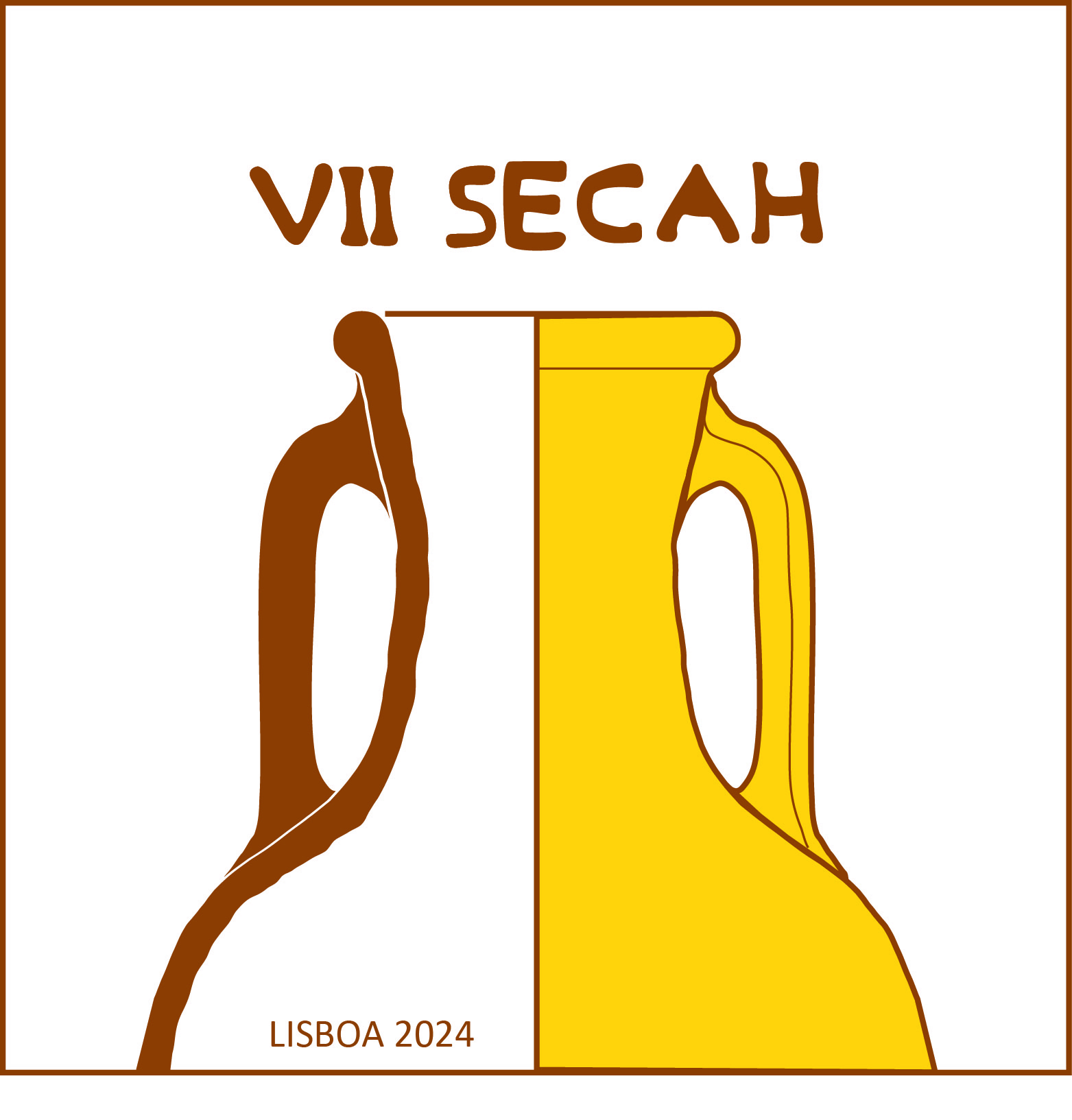 VII Congresso InternacionalSociedad de Estudios de la Cerámica Antigua en Hispania (SECAH)Lisboa, 15 a 18 de Maio de 2024Faculdade de Letras da Universidade de LisboaFaculdade de Ciências Sociais e Humanas da Universidade Nova de LisboaFORMULÁRIO DE INSCRIÇÃO: por favor, enviar para / enviar a secahlisboa2024@gmail.com Desejo participar na visita à Lisboa Romana dia 18 de Maio (sábado) todo o dia/ Me gustaría participar en la visita a la Lisboa Romana el 18 de mayo (sábado) todo el díaEsta ficha de inscrição deverá ser devolvida até dia 31 de Outubro de 2023/Esta ficha de inscripción deberá ser enviada antes del 31 de Octubre de 2023.Na 2ª circular será divulgado o programa provisório e as instruções para o pagamento.El programa provisional y las instrucciones de pago se publicarán en la 2ª circular.Nome/NombreApelido/ApellidosMorada/Dirección postalCidade/CiudadCódigo postalPaísE-mailInstituição/InstituciónPoster:Comunicação:Título: Ordem/orden de autoresResumo/Resumen:(300 - 500 palavras/palabras)SimNão